МІНІСТЕРСТВО ОСВІТИ І НАУКИ,МОЛОДІ ТА СПОРТУ  УКРАЇНИ01135, м. Київ, проспект Перемоги, 10, тел. (044) 486-24-42, факс (044) 236-10-49, ministry@mon.gov.uaвід    05.02.13        №  _ 1/9-74____                                           на №		___ від 		     Керівникам органів управління освітою,     Керівникам  дошкільних навчальних закладів     Педагогічним  працівникам     дошкільних  навчальних закладівЗупинити насилля над дітьми –справа нашої професійної гідності        В   Інтернеті  та  ЗМІ   з’являється інформація про  негуманне  ставлення до дітей, приниження їхньої гідності і, що найстрашніше, в ранньому та дошкільному віці. Вважаємо це неприпустимим ні з точки зору загальнолюдської моралі,  ні  з точки зору  професійної етики.        Нагадуємо  всім працівникам дошкільних навчальних закладів про наступне.       У статті 30 Закону України «Про дошкільну освіту» та у пункті 37 Положення про дошкільний навчальний заклад, затвердженого постановою Кабінету Міністрів України від 12.03.2003 № 305 (із змінами), визначено вимоги до педагогічних працівників, які зобов’язані: дотримуватися педагогічної етики, норм загальнолюдської моралі, поважати гідність дитини та її батьків; забезпечувати емоційний комфорт, захист  дитини від будь-яких форм експлуатації та дій, які шкодять її здоров’ю, а також від фізичного та психологічного насильства. Керівникам дошкільних навчальних закладів необхідно внести до Правил внутрішнього розпорядку, виконання яких є обов’язковим для кожного працівника,  вимоги щодо дотримання професійної етики.  Розробити  додатки, до яких включити етичні норми діяльності, моральні принципи та правила  професійної поведінки і передбачити відповідальність працівників. При цьому, керівники закладів мають зробити все, щоб попередити порушення  правил  професійної етики.Органам управління  освітою  слід  посилити персональну відповідальність керівників дошкільних навчальних закладів за дотриманням працівниками професійної етики і негайно приймати рішення щодо звільнення осіб, що  проявляють фізичне або психологічне  насильство  по відношенню до дітей.         У той же час, керівники дошкільних навчальних закладів,  педагоги  повинні  інформувати  органи  та  установи,  на  які  покладається здійснення заходів з попередження  насильства в сім'ї  про випадки жорстокого поводження з дітьми, насильства над ними або погрози щодо їх вчинення.      Міністерство і громадськість свідомі того, що лише спільними зусиллями можна  зупинити насилля над дітьми.  Це справа нашої професійної гідності.Заступник Міністра освіти і науки,                                  Голова правління ВГОмолоді та спорту України                                                  «Асоціація працівників                                                                                                                дошкільної освіти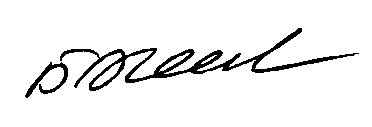                          Б. М. Жебровський                         Н. В. Омельяненко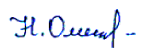 Панасюк Т.В.481-32-00